FIZIKOS ILGALAIKIO PLANO RENGIMASDėl ilgalaikio plano formos susitaria mokyklos bendruomenė, tačiau nebūtina siekti vienodos formos. Skirtingų dalykų ar dalykų grupių ilgalaikių planų forma gali skirtis, svarbu atsižvelgti į dalyko(-ų) specifiką ir sudaryti ilgalaikį planą taip, kad jis būtų patogus ir informatyvus mokytojui, padėtų planuoti trumpesnio laikotarpio (pvz., pamokos, pamokų ciklo, savaitės) ugdymo procesą, kuriame galėtų būti nurodomi ugdomi pasiekimai, kompetencijos, sąsajos su tarpdalykinėmis temomis. Pamokų ir veiklų planavimo pavyzdžių galima rasti Fizikos bendrosios programos (toliau – BP) įgyvendinimo rekomendacijų dalyje Veiklų planavimo ir kompetencijų ugdymo pavyzdžiai. Planuodamas mokymosi veiklas mokytojas tikslingai pasirenka, kurias kompetencijas ir pasiekimus ugdys atsižvelgdamas į konkrečios klasės mokinių pasiekimus ir poreikius. Šį darbą palengvins naudojimasis Švietimo portale pateiktos BP atvaizdavimu su mokymo(si) turinio, pasiekimų, kompetencijų ir tarpdalykinių temų nurodytomis sąsajomis.Kompetencijos nurodomos prie kiekvieno pasirinkto koncentro pasiekimo: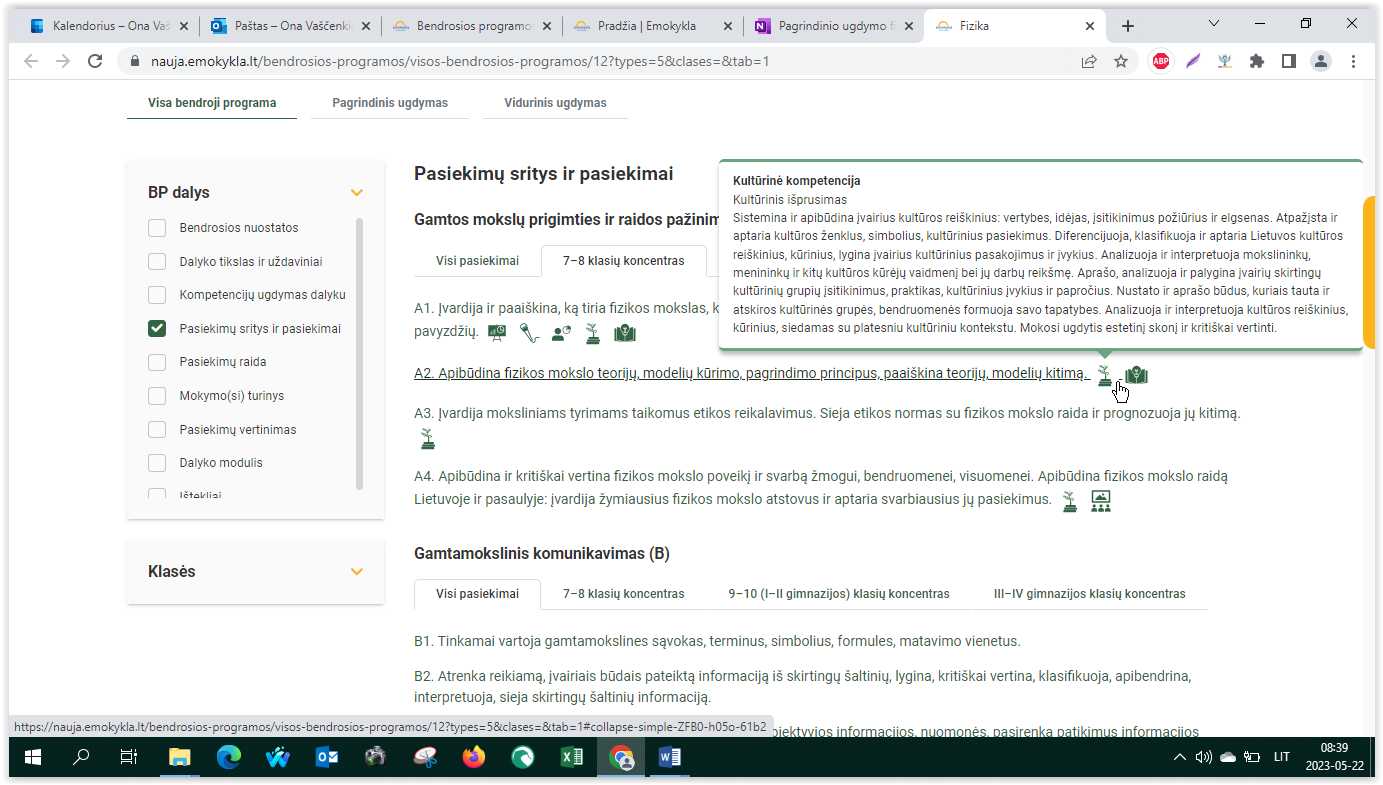 Spustelėjus ant pasirinkto pasiekimo atidaromas pasiekimo lygių požymių ir pasiekimui ugdyti skirto mokymo(si) turinio citatų langas: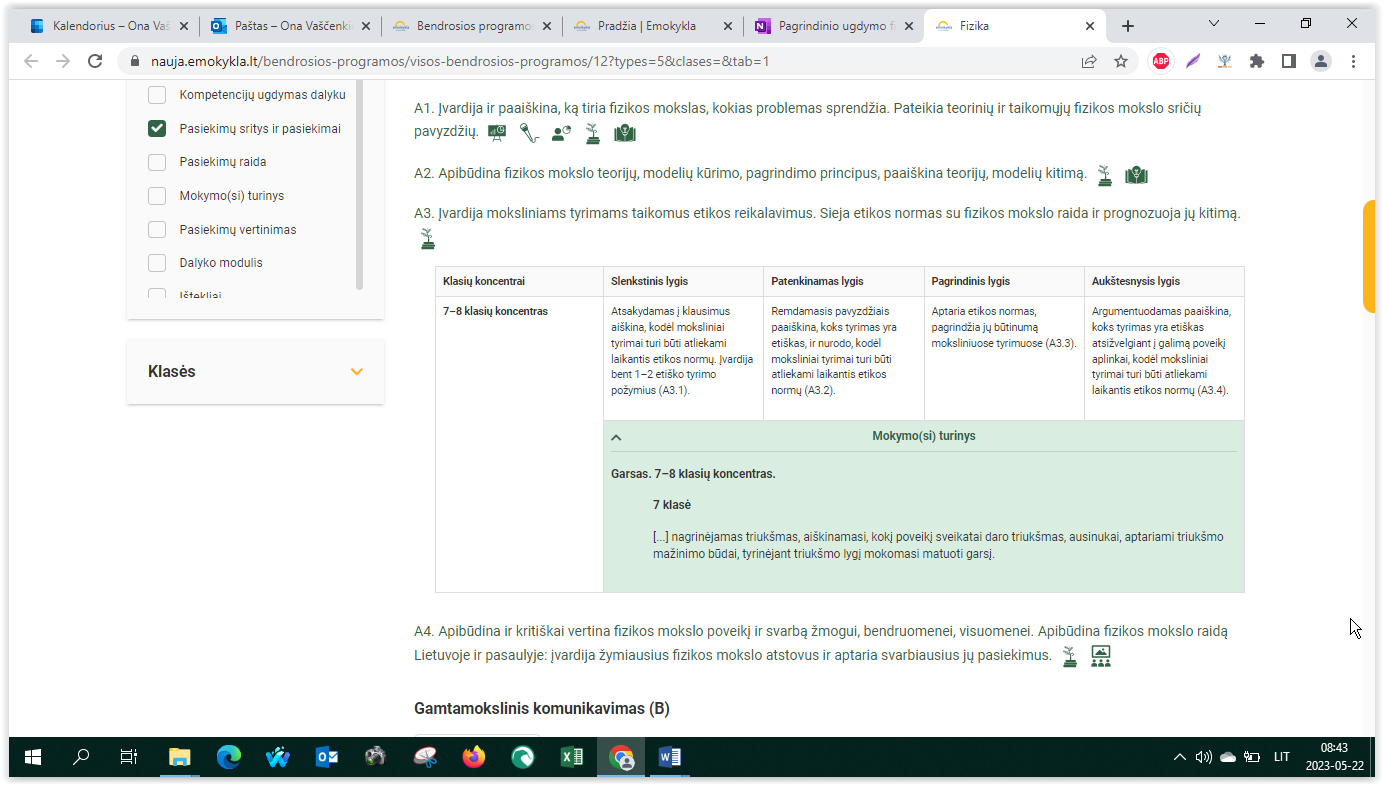 Tarpdalykinės temos nurodomos prie kiekvienos mokymo(si) turinio temos. Užvedus žymeklį ant prie temų pateiktos ikonėlės atsiveria langas, kuriame matoma tarpdalykinė tema ir su ja susieto(-ų) pasiekimo(-ų) ir (ar) mokymo(si) turinio temos(-ų) citatos: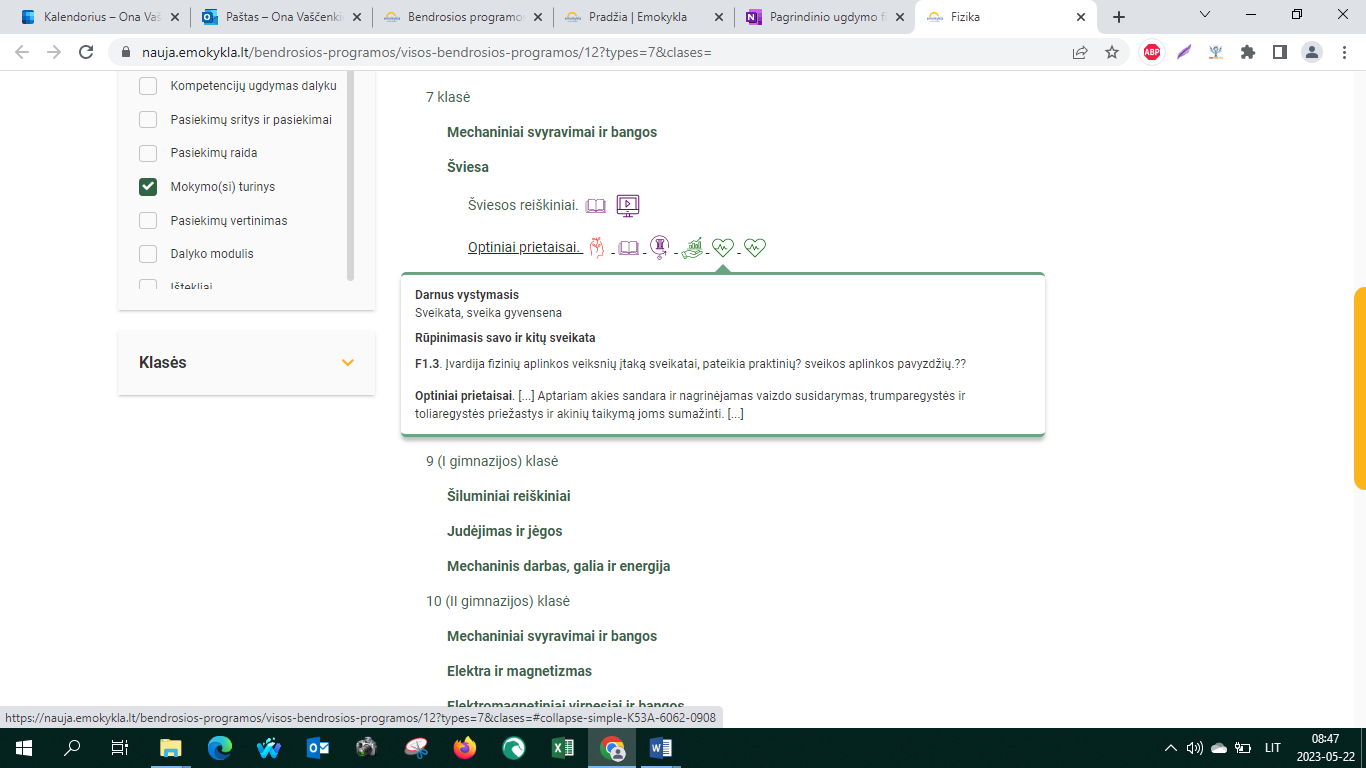 Pateiktuose ilgalaikio plano pavyzdžiuose 2023–2024 ir 2024–2025 mokslo metams nurodomas preliminarus 70-ies procentų Bendruosiuose ugdymo planuose dalykui numatyto valandų skaičiaus paskirstymas:stulpelyje Mokymo(si) turinio tema yra pateikiamos BP temos;stulpelyje Tema pateiktos galimos pamokų temos, kurias mokytojas gali keisti savo nuožiūra; stulpelyje Val. sk. yra nurodytas galimas nagrinėjant temą pasiekimams ugdyti skirtas pamokų skaičius. Daliai temų valandos nurodytos intervalu, pvz., 1–2. Lentelėje pateiktą pamokų skaičių mokytojas gali keisti atsižvelgdamas į mokinių poreikius, pasirinktas mokymosi veiklas ir ugdymo metodus;stulpelyje 30 proc. mokytojas, atsižvelgdamas į mokinių poreikius, pasirinktas mokymosi veiklas ir ugdymo metodus, galės nurodyti, kaip paskirsto valandas laisvai pasirenkamam turiniui; stulpelyje Galimos mokinių veiklos pateikiamas veiklų sąrašas yra susietas su BP įgyvendinimo rekomendacijų dalimi Dalyko naujo turinio mokymo rekomendacijos, kurioje galima rasti išsamesnės informacijos apie ugdymo proceso organizavimą įgyvendinant atnaujintą BP.FIZIKOS ILGALAIKIS PLANAS 9 (I GIMNAZIJOS) KLASEIBendra informacija:	Mokslo metai _______________	Pamokų skaičius per savaitę ____	Vertinimas: _________________________________________________________________________________________________________________________________________________________________________________________________________________________________________________________________________________________________________________________________________________2023–2024 mokslo metai2024–2025 mokslo metaiMokymo(si) turinio temaTemaVal. sk.30 proc.Galimos mokinių veiklosVidinė energijaŠiluminis judėjimas. Vidinė energija.1Brauno judėjimo stebėjimas per mikroskopą, difuzijos stebėjimas šaltame ir karštame vandenyje. Vidinė energijaVidinės energijos kitimo būdai.1Vidinės energijos kitimo atliekant darbą ir perduodant šilumą bandymai: šlifuojamas medžio gabalėlis, lankstoma viela, šildomas vanduo virdulyje. Vidinė energijaŠilumos perdavimo būdai: šiluminis laidumas, spinduliavimas, konvekcija.2–3Atliekami, stebimi ir analizuojami šilumos perdavimo bandymai.Medžiagos būsenų kitimasŠilumos perdavimo būdai.1Įvairių medžiagų šilumos laidumo tyrimas. Medžiagos būsenų kitimasŠilumos kiekis.3–4Tyrimai: „Vienodos masės skirtingų skysčių temperatūros pokyčio tyrimas perduodant vienodą šilumos kiekį“, „Skirtingos masės to paties skysčio temperatūros pokyčio tyrimas perduodant vienodą šilumos kiekį“, „Metalo savitosios šilumos nustatymas“. Uždavinių sprendimas taikant šilumos kiekio formulę. Medžiagos būsenų kitimasKuro degimo šiluma.1–2Duomenų analizė: įvairių rūšių kuro degimo šilumos palyginimas, kuro ekonomiškumo ir ekologiškumo vertinimas. Uždavinių sprendimas taikant kuro degimo šilumos formulę. Medžiagos būsenų kitimasLydymasis ir kietėjimas.2–3Tyrimas „Ledo lydymosi temperatūros ir savitosios lydymosi šilumos nustatymas“, „Vaško ir parafino lydymosi palyginimas“. Uždavinių sprendimas taikant lydymosi (kietėjimo) šilumos kiekio apskaičiavimo formulę. Medžiagos būsenų kitimasGaravimas, virimas, kondensacija.2–3Vandens virimo stebėjimas ir proceso aprašymas. Tyrimai: „Vandens virimo temperatūros priklausomybė nuo aplinkos slėgio“, „Nuo ko priklauso garavimo greitis?“ Uždavinių sprendimas taikant garavimo (kondensacijos) šilumos kiekio apskaičiavimo formulę. Medžiagos būsenų kitimasŠilumos balanso lygtis ir jos taikymas.2–3Tyrimas „Šilumos kiekių palyginimas maišant šaltą ir karštą vandenį“. Uždavinių sprendimas. Medžiagos būsenų kitimasVidaus degimo variklis.1Vidaus degimo variklio modelio nagrinėjimas. Projektas „Mažinkime CO2 pėdsaką kelyje į mokyklą“. Medžiagos būsenų kitimasGaro turbina.1Garo turbinos modelio nagrinėjimas. Modeliavimas: Veikiančio garo turbinos modelio gamyba. Uždavinių sprendimas taikant šiluminių variklių naudingumo koeficiento formulę. Medžiagos būsenų kitimasŠilumos siurbliai1Generuojamos idėjos, kaip galima pernešti šilumą iš šaltesnės aplinkos į šiltesnę.Lyginamas šilumos siurblio ir šaldytuvo veikimo principas: www.vascak.cz/data/android/physicsatschool/template.php?s=mf_lednicka&l=en Atomo sandaraAtomo modelio raida. Rezerfordo bandymas. 1Projektas „Kaip kito atomo modelis nuo Tomsono iki šių dienų“. Atomo sandaraJonai. Jonizavimas šviesa, šiluma. 2Įvairių atomų ir jonų modelių kūrimas (naudojant tam skirtą rinkinį arba virtualią aplinką Build an Atom) RadioaktyvumasAlfa, beta, gama spinduliuotė. 1–2Projektas „Jonizuojančios spinduliuotės šaltiniai“. RadioaktyvumasRadioaktyviųjų izotopų savybės ir taikymas.1Pranešimų apie radioaktyviųjų izotopų taikymą parengimas.RadioaktyvumasRadiacinė tarša ir apsisaugojimo nuo jos būdai. 1Projektas „Jonizuojančios spinduliuotės nauda ir žala gyviems organizmams“. Atomų branduolių virsmaiBranduolių skilimas ir sintezė.1–2Vaizdo įrašo http://www.technologijos.lt/n/mokslas/fizika/S-81311/straipsnis/Branduoline-sinteze-arba-kaip-ateityje-zmonija-pasigamins-energijos-Video peržiūra ir aptarimas Atomų branduolių virsmaiSubatominės dalelės 1Atomų branduolių virsmaiCERN ir jo vykdomos programos. 2Virtuali ekskursija po CERN‘ą https://visit.cern/exhibitions. Informacijos rinkimas iš mokytojo nurodytų šaltinių. Atomų branduolių virsmaiTemos apibendrinimas.1–2Mokinių projektų pristatymas ir aptarimas. VU TFAI paskaitos https://www.ff.vu.lt/cern/daleliu-fizikos-sklaidos-grupe#paskaitos Visata ir jos evoliucijaVisatos atsiradimas, jos sandara (žvaigždės ir jų planetos, ūkai, galaktikos, galaktikų spiečiai ir kt.) ir vystymasis (plėtimasis). 1Projektiniai darbai: „Žvaigždės ir jų planetos“, „Ūkai“, „Galaktikos ir jų spiečiai“. VU TFAI paskaita: „Didysis Sprogimas ir CERN Didysis hadronų greitintuvas“ Registraciją į paskaitą dalyvavimas virtualiose ekskursijose. Paskaitos Vilniaus Planetariume. Visata ir jos evoliucijaŽvaigždžių atsiradimas ir jų mirtis. Supernovų ir juodųjų skylių susidarymas. 1–2Projektiniai darbai: „Žvaigždžių evoliucija“, „Supernovų susidarymas“, „Juodosios skylės“ Visata ir jos evoliucijaGyvybės egzistavimo kitose planetose galimybės. 1Diskusija „Ar mes vieni Visatoje?“. Įvairių gyvybės formų modeliavimas atsižvelgiant į skirtingų planetų fizines sąlygas. Visata ir jos evoliucijaPlanetų prie kitų žvaigždžių paieška tranzito metodu. 1Virtualus ir realus planetų stebėjimas. Elektros krūviai ir jų sąveikaLaidininkai ir izoliatoriai.1Filmuotos medžiagos „9-Elektros-srovės-laidininkai-ir-izoliatoriai-Video“ peržiūra ir aptarimas. Tyrimas „Skirtingų medžiagų elektrinis laidumas“. Elektros krūviai ir jų sąveikaKūnų įelektrinimas.1Kūnų įelektrinimo ir krūvio tvermės dėsnio tyrinėjimas. Elektros krūviai ir jų sąveikaKondensatoriai.2–3Tyrimas „Kaip kondensatoriaus talpa priklauso nuo jo geometrinių matmenų“. Uždavinių sprendimas. Elektros krūviai ir jų sąveikaElektrinis laukas.1–2Elektrinio lauko savybių tyrimas. Kokybinių uždavinių sprendimas. Nuolatinė elektros srovėElektros srovė metaluose.1Srovės stiprio I = q/t ir įtampos U = A/q apskaičiavimas. Nuolatinė elektros srovėLaidininko varža.2Tyrimas „Laidininko varžos priklausomybė nuo matmenų ir medžiagos“. Uždavinių sprendimas. Nuolatinė elektros srovėOmo dėsnis grandinės daliai.2Tyrimas „Srovės stiprio priklausomybė nuo įtampos ir laidininko varžos“. Uždavinių sprendimas. Nuolatinė elektros srovėElektrinės grandinės.5–6Praktinis darbas „Laidininkų jungimas“ https://www.vedlys.smm.lt/5_8_klasiu_pamoku_veiklu_aprasai/78.html Praktinis darbas „Paprasčiausių elektros grandinių tyrimas“. https://www.vedlys.smm.lt/5_8_klasiu_pamoku_veiklu_aprasai/80.html Praktinis darbas „Elektros srovės šaltinių jungimas“. https://www.vedlys.smm.lt/5_8_klasiu_pamoku_veiklu_aprasai/79.html Tyrimai: „Nuosekliojo laidininkų jungimo tyrimas“, „Lygiagrečiojo laidininkų jungimo tyrimas“ Uždavinių sprendimas. Nuolatinė elektros srovėElektros srovės magnetinis, šiluminis, cheminis poveikis.1Tyrimas „Elektros srovės magnetinis, šiluminis, cheminis poveikis“. Informacijos apie magnetinio, šiluminio, cheminio srovės poveikio taikymą praktikoje. Nuolatinė elektros srovėElekros srovės darbas ir galia.2–3Tyrimas „Energijos virsmai elektros grandinėje“. https://www.vedlys.smm.lt/5_8_klasiu_pamoku_veiklu_aprasai/81.html Uždavinių sprendimas. Nuolatinė elektros srovėElektros energijos vartojimas.2Pranešimų rengimas: „Elektros saugikliai, jų paskirtis“, „Elektros skaitikliai“, „Kaip taupyti elektros energiją?“, „Budėjimo režimu veikiančių elektros prietaisų energijos sąnaudos“ Tiriamasis darbas „Mano šeimos elektros prietaisų sunaudojamos energijos analizė“. Skrajutės / lankstinuko apie elektros energijos taupymo būdus parengimas. Nuolatinė elektros srovėElektros srovės poveikis gyviems organizmams.1Pranešimo parengimas „Elektros srovės poveikis gyviesiems organizmams“, „Elektriniai reiškiniai, vykstantys gyvuosiuose organizmuose“, „Kaip apsisaugoti nuo elektros sukeliamų traumų?“. Elektros srovė terpėseElektros srovė įvairiose terpėse.5–6Vaizdo medžiagos peržiūra: superlaidumas www.youtube.com/watch?v=PXHczjOg06w Projektas „Elektros srovės skirtingose terpėse taikymas“. Elektros srovė terpėseFotosrovė.2Fotosrovės atsiradimo sąlygų naudojant fotoelementus tyrimas. Elektros srovė terpėseFotoelementai.1Pranešimas „Fotoelementai ir jų taikymas“. Elektros srovė terpėseTemos apibendrinimas.1Projekto pristatymai, apklausa.Mokymo(si) turinio temaTemaVal. sk.30 proc.Galimos mokinių veiklosVidinė energijaŠiluminis judėjimas. Vidinė energija.1Brauno judėjimo stebėjimas per mikroskopą, difuzijos stebėjimas šaltame ir karštame vandenyje. Vidinė energijaVidinės energijos kitimo būdai.1Vidinės energijos kitimo atliekant darbą ir perduodant šilumą bandymai: šlifuojamas medžio gabalėlis, lankstoma viela, šildomas vanduo virdulyje. Vidinė energijaŠilumos perdavimo būdai: šiluminis laidumas, spinduliavimas, konvekcija.2–3Atliekami, stebimi ir analizuojami šilumos perdavimo bandymai.Medžiagos būsenų kitimasŠilumos perdavimo būdai.1Įvairių medžiagų šilumos laidumo tyrimas, šilumos perdavimo konvekcijos ir spinduliavimo būdais bandymai. Medžiagos būsenų kitimasŠilumos kiekis.3–4Tyrimai: „Vienodos masės skirtingų skysčių temperatūros pokyčio tyrimas perduodant vienodą šilumos kiekį“, „Skirtingos masės to paties skysčio temperatūros pokyčio tyrimas perduodant vienodą šilumos kiekį“, „Metalo savitosios šilumos nustatymas“. Uždavinių sprendimas taikant šilumos kiekio formulę. Medžiagos būsenų kitimasKuro degimo šiluma.1–2Duomenų analizė: įvairių rūšių kuro degimo šilumos palyginimas, kuro ekonomiškumo ir ekologiškumo vertinimas. Uždavinių sprendimas taikant kuro degimo šilumos formulę. Medžiagos būsenų kitimasLydymasis ir kietėjimas.2–3Tyrimai: „Ledo lydymosi temperatūros ir savitosios lydymosi šilumos nustatymas“, „Vaško ir parafino lydymosi palyginimas“. Uždavinių sprendimas taikant lydymosi (kietėjimo) šilumos kiekio apskaičiavimo formulę. Medžiagos būsenų kitimasGaravimas, virimas, kondensacija.2–3Vandens virimo stebėjimas ir proceso aprašymas. Tyrimai: „Vandens virimo temperatūros priklausomybė nuo aplinkos slėgio“, „Nuo ko priklauso garavimo greitis?“ Uždavinių sprendimas taikant garavimo (kondensacijos) šilumos kiekio apskaičiavimo formulę. Medžiagos būsenų kitimasŠilumos balanso lygtis ir jos taikymas.2–3Tyrimas „Šilumos kiekių palyginimas maišant šaltą ir karštą vandenį“. Uždavinių sprendimas. Medžiagos būsenų kitimasVidaus degimo variklis.1Vidaus degimo variklio modelio nagrinėjimas. Projektas: Mažinkime CO2 pėdsaką kelyje į mokyklą. Medžiagos būsenų kitimasGaro turbina.1Garo turbinos modelio nagrinėjimas. Modeliavimas: Veikiančio garo turbinos modelio gamyba. Uždavinių sprendimas taikant šiluminių variklių naudingumo koeficiento formulę. Medžiagos būsenų kitimasŠilumos siurbliai1Generuojamos idėjos, kaip galima pernešti šilumą iš šaltesnės aplinkos į šiltesnę.Lyginamas šilumos siurblio ir šaldytuvo veikimo principas: www.vascak.cz/data/android/physicsatschool/template.php?s=mf_lednicka&l=en Mechaninis judėjimasMechaninis judėjimas.1–2Mechaninio judėjimo rūšies nustatymas nagrinėjant  judančio skysčio lašintuvo paliktus pėdsakus, nuožulnia plokštuma judančio rutuliuko judėjimą naudojant stroboskopą. Mechaninis judėjimas nagrinėjimas naudojant simuliaciją: https://phet.colorado.edu/sims/html/forces-and-motion-basics Mechaninis judėjimasPoslinkis.1Tyrimas „Poslinkio dydžio nustatymas kūnui judant įvairiomis trajektorijomis“ Mechaninis judėjimasJudėjimo rūšys.1Nagrinėjamos judėjimo rūšys naudojant simuliaciją: https://phet.colorado.edu/en/simulation/legacy/motion-2d Mechaninis judėjimasKelio, judėjimo greičio ir laiko apskaičiavimas.1–2Uždavinių sprendimas Mechaninis judėjimasLaisvasis kūnų kritimas.1Laisvojo kūnų kritimo analizė naudojant simuliacijas: Projectile Motion Mechaninis judėjimasGrafinis tiesiaeigio judėjimo vaizdavimas.1–2Greičio, kelio ir koordinatės priklausomybės nuo laiko grafikų braižymas ir analizė. Mechaninis judėjimasJudėjimas apskritimu.1–2Tyrimas „Judančio apskritimu rutuliuko periodo, dažnio, greičio, įcentrinio pagreičio, kampinio greičio nustatymas“ Mechaninis judėjimasPlanetų judėjimas.1Nagrinėjami Keplerio dėsniai naudojant simuliacijas ir vaizdo medžiagą: https://phet.colorado.edu/sims/cheerpj/ladybug-motion-2d/latest/ladybug-motion-2d.html?simulation=ladybug-motion-2d KEPLER'S LAW OF PLANETARY MOTION KEPLER'S LAWS (Animation) JėgosJėga.1Skirtingų jėgų poveikio stebėjimas ir aptarimas, grafinis jėgų vaizdavimas. JėgosMasė. Masės centras.1Praktikos darbas „Masės centro nustatymas“ JėgosTrinties ir tamprumo jėgos.2Tyrimas „Nuo ko ir kaip priklauso trinties jėga“. Vaizdo medžiagos peržiūra Trintis || Dabar žinai # 01 Praktikos darbas „Dinamometro gradavimas“ Tyrimas „Spyruoklės tamprumo jėgos priklausomybė nuo absoliutinio pailgėjimo“ https://www.vedlys.smm.lt/5_8_klasiu_pamoku_veiklu_aprasai/56.html JėgosLaisvojo kritimo pagreitis.1Vaizdo medžiagos peržiūra („Mokslo sriuba“) Fizika prie kavos: Kaip veikia silpniausia iš gamtos jėgų - gravitacija? I dalisVaizdo medžiagos peržiūra Gravitacija | 8 klasė (Fizika) JėgosJėgų atstojamoji.1–2Uždavinių sprendimasSąveikos dėsniaiInercija.1Inercija, (inercijos dėsnis) vaizdo medžiagos peržiūra Inercijos dėsnisMinčių žemėlapis „Inercijos pavyzdžiai aplink mus“ Bandymų iliustruojančių inercijos reiškinį paieška internete, jų atlikimas ir paaiškinimas. Sąveikos dėsniaiNiutono dėsniai.3–4Uždavinių sprendimas. Praktinis darbas „Trečiojo Niutono dėsnio patikrinimas“ 61 aprašo vaizdo įrašas Trečiojo Niutono dėsnio patikrinimas Tyrimas „Ar pasitvirtina Niutono dėsniai?“ Vaizdo medžiagos peržiūra Dviratis ir Niutono dėsnis ir aptarimas. SlėgisKietųjų kūnų slėgis.2Diskusija / Situacijų analizė: kurį apavą pasirinktumėte kelionei per purų sniegą? Kodėl?; spūstyje ar visuomeniniame transporte kažkas gali užminti ant kojos. Kuriais batais mūvinčio žmogaus užmynimas yra pavojingesnis? Kodėl?; ir pan. Pastaba: galima naudoti paveiksliukus su skirtingais apavais.Slėgio tyrimas su smeigtukais, degtukų dėžute ir plastilinu. Aptarimas, kaip sumažinti pavojus padedant į eketę įkritusiam žmogui. Uždavinių sprendimas naudojant formulę p = F/S. SlėgisSlėgis skysčiuose ir dujose.2Varžybos tarp grupių, kurių tikslas sugalvoti, kuo daugiau pavyzdžių, kur ir kaip slėgis yra mažinamas ar didinamas. Eksperimentai demonstruojantys slėgį dujose ir skysčiuose: pučiamas balionas ir aiškinamasi, kodėl jis įgauna apvalią formą; polietileniniame maišelyje adata padaroma daug skylučių, pripilama vandens ir truputį spaudžiant, stebima, kaip vanduo trykšta į visas puses, aptariama kodėl taip vyksta, palyginami baliono ir maišelio su vandeniu pavyzdžiai. Nagrinėjant modelį, maketą, paveikslą ar filmą (pavyzdžiui, Physics - Application of Pascal's Law in Hydraulics -English) išsiaiškinamas hidraulinės sistemos veikimo principas. Hidraulinės sistemos modelio kūrimas pagal pavyzdį https://letstalkscience.ca/educational-resources/stem-in-context/hydraulics-101. Virtualus tyrimas „Nuo ko priklauso hidrostatinis slėgis“ Under Pressure SlėgisArchimedo jėga.2Tyrimas „Archimedo jėgos nustatymas“. Virtualus tyrimas „Nuo ko priklauso Archimedo jėga“ https://www.walter-fendt.de/html5/phen/buoyantforce_en.htm SlėgisKūnų plūduriavimo sąlygos.1Kūnų plūduriavimo sąlygų tyrimas.SlėgisAtmosferos slėgis.1Eksperimentai, rodantis atmosferos slėgio egzistavimą: Gerikės bandymas ar jo iliustravimas su stiklinėmis ir žvake, stiklinė su vandeniu, uždengta popieriaus lapu ir apversta, monetos išėmimas iš vandens nesušlapinant rankų, mėgintuvėlis įdėtas į kitą su vandeniu apvertus judantis aukštyn, paukščių girdykla, įkaitinta skardinė įdedama į šaltą vandenį (su ledukais) ir kt. Apversta stiklinė_STEAMuko eksperimentai SlėgisSlėgio matavimas.1Slėgio matavimas skirtingais manometrais. Manometro gamyba. Atmosferos slėgio matavimas. Barometrų gamyba. Mechaninis darbas ir galiaMechaninis darbas, jo matavimo vienetai. 1–2Tyrimai: „Jėgos, veikiančios išilgai judėjimo krypties ir kampu į ją, atlikto darbo nustatymas“, „Žmogaus aktyvumo priklausomybė nuo suvartotų kalorijų kiekio“. Uždavinių sprendimas .Mechaninis darbas ir galiaGalia. Jos matavimo vienetai 1Tyrimas-varžybos: darbo atlikimo greičio (spartos) vertinimas ir palyginimas. Mechaninė energija Mechaninės energijos virsmai. Energijos tvermės dėsnis.3–4Mechaninės energijos virsmo stebėjimas atviroje ir uždaroje sistemoje atliekant bandymą. Uždavinių sprendimas. Paprastieji mechanizmai Pusiausvyros rūšys. Jėgų momentas.1Pastovios, nepastovios ir beskirstės pusiausvyros tyrimas, nustatant pagrindines pastovios pusiausvyros sąlygas (masės centro ir pakabinio taško / atramos taško tarpusavio padėtis, masės centro projekcijos padėtis atramos ribojamo ploto atžvilgiu). Paprastieji mechanizmai Momentų taisyklės taikymas.2Tyrimai: „Sverto pusiausvyros sąlygų nustatymas, kai svertą veikia daugiau nei dvi jėgos“, „Sverto, kurio atramos taškas nesutampa su masės centru pusiausvyros sąlygų nustatymas“. Uždavinių sprendimas. Paprastieji mechanizmai Paprastųjų mechanizmų naudingumo koeficientas. Auksinė mechanikos taisyklė.2Tyrimas „Skirtingo paviršiaus ir pasvirimo kampo nuožulniųjų plokštumų naudingumo koeficiento nustatymas“. Uždavinių sprendimas. 